El Instituto Nacional de Toxicología y Ciencias Forenses, primer acreditado por ENAC como proveedor de ensayos de aptitud para la determinación de drogas de alijoEl ejercicio acreditado tiene como objetivo evaluar el desempeño de los laboratorios participantes en ensayos de identificación y determinación de la riqueza de seis tipos de drogas de abuso habituales en alijos: cocaína, heroína, MDMA, anfetamina, metanfetamina y ketaminaMadrid, 19 de septiembre de 2023.- l Instituto Nacional de Toxicología y Ciencias Forenses (INTCF) acreditación en el programa de intercomparación de drogas de abuso habituales en alijos (DAHA). En concreto, el ejercicio tiene como objetivo evaluar el desempeño de los laboratorios participantes en ensayos de identificación y determinación de la riqueza de seis tipos de drogas de abuso habituales en alijos: cocaína, heroína, MDMA, anfetamina, metanfetamina y ketamina.Los ensayos de aptitud son una herramienta que permite a los laboratorios identificar áreas de mejora y detectar posibles errores para, así, mejorar la calidad de sus servicios, al incidir en los aspectos básicos de su desempeño técnico y proporcionar una valoración independiente.Sin embargo, para que un ensayo de aptitud aporte todo su potencial de control y mejora es imprescindible que sea ejecutado con el adecuado nivel de competencia técnica y de acuerdo a estándares internacionalmente aceptados, algo que solo se consigue a través de la acreditación de ENAC.Sobre ENACLa Entidad Nacional de Acreditación – ENAC – es la entidad designada por el Gobierno para operar en España como el único Organismo Nacional de Acreditación, en aplicación del Reglamento (CE) nº765/2008 del Parlamento Europeo que regula el funcionamiento de la acreditación en Europa.ENAC tiene como misión generar confianza en el mercado y en la sociedad evaluando, a través de un sistema conforme a normas internacionales, la competencia técnica de laboratorios de ensayo o calibración, entidades de inspección, entidades de certificación y verificadores medioambientales que desarrollen su actividad en cualquier sector: industria,  energía, medio ambiente, sanidad, alimentación, investigación, desarrollo e innovación, transportes, telecomunicaciones, turismo, servicios, construcción, etc. Contribuye, así, a la seguridad y el bienestar de las personas, la calidad de los productos y servicios, la protección del medioambiente y, con ello, al aumento de la competitividad de los productos y servicios españoles y a una disminución de los costes para la sociedad debidos a estas actividades. La marca ENAC es la manera de distinguir si un certificado o informe está acreditado o no. Es la garantía de que la organización que lo emite es técnicamente competente para llevar a cabo la tarea que realiza, y lo es tanto en España como en los 100 países en los que la marca de ENAC es reconocida y aceptada gracias a los acuerdos de reconocimiento que ENAC ha suscrito con las entidades de acreditación de esos países.www.enac.es 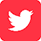 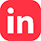 Para más información sobre la nota de prensa, resolver dudas o gestionar entrevistasEva MartínTfno. 628 17 49 01 /  evamc@varenga.es